INNHOLDInnledning	2Setting	3Xerxes	3Temaer	3Hensikt	4Sjanger: hvor historisk er den?	4Struktur: Kiasme	5Kap. 1-2: Xerxes’ storhet og dronningdrama — Ester blir dronning	6Kap 3-4: Hamans plan og Mordekais plan	6Kap 5: Esters 1. fest. Haman setter opp pålen for Mordekai	7Kap 6: Vendepunkt — Mordekai blir æret	7Kap 7: Esters 2. fest Haman henges i sin egen påle	8Kap 8-10: Jødene forsvarer seg selv og reddes — Purimfesten	8Hvor er Jesus i denne boka?	8Hva sier Ester’s bok oss?	8Når er gud usynlig til stede?	9InnledningKronologisk kommer Esters bok mellom Esra kap. 6 og 7, ettersom Xerxes I var konge av Persia 486-465 f.Kr. Mange av jødene i Babylon dro aldri tilbake til Judea, og i denne boka får vi innblikk i hva som skjer i Persias hovedstad Susa. Samtidig handler boka om alle jøder i alle provinsene av Persia, inkludert de som hadde vendt tilbake til Jerusalem.Etter at Ester har blitt dronning, setter kongen agagitten Haman over alle stormennene, og alle kneler for ham - alle unntatt Esters eldre søskenbarn Mordekai, med den begrunnelse at han er jøde. (Mordekai er av Sauls slekt, mens Haman kan stamme fra amalekittkongen Agag i 1. Sam 15. Dette gamle fiendskapet mellom Guds folk og amalekittene ser ut til å være en del av bildet.) Haman blir så sint at han faktisk vil utrydde alle jøder i hele Persia pga dette. Ester bruker sin posisjon og planlegger nøye for å få Xerxes på sin side og avsløre Haman. Slik redder hun alle jødene i hele Persia, og dette blir bakgrunnen for den jødiske høytiden Purim (som ikke nevnes i Moseloven). Ordet kommer fra 'pur', det persiske ordet for 'lodd', fordi Haman kaster lodd om hvilken dag han skulle gjennomføre den onde planen sin (3:7).Gud nevnes ikke i Esters bok, men han er i kulissene og i “tilfeldighetene” som skjer (og indirekte i 4:14). Forfatteren utviser meget bra fortellerkunst, i tillegg til at hendelsen har ingrediensene til en god historie: En vakker og modig heltinne, romantikk, alvorlig trussel mot de gode hovedpersonene, en gjennomført ond skurk, spenning, ironi, twister, og en happy ending. Haman fremstilles latterlig og det er meningen at vi skal le av ham, kanskje fordi Gud ler av de som legger onde planer mot ham eller hans folk (Sal 2).Selv om Gud ikke nevnes, er Ester likevel en viktig del av den store fortellingen i GT og vår historie som kristne. Hadde Haman lyktes, ville ikke Jesus ha kommet. Men 4:14 viser at Gud ville ha reddet jødene uansett hva Haman og Ester hadde gjort. Ingen ting kan stoppe hans plan.Hvor er du på en skala fra 1-10 der 1 representerer «Det meste er tilfeldigheter. Det skal mye til for at jeg skal si at det var Gud.» og 10 representerer «Det finnes ikke tilfeldigheter. Jeg tolker alt som “Gudfeldigheter”.»Viktigere for jødene enn for kristne? Livet i Persia etter tilbakevendingenForteller om opphavet til høytiden Purim (som ikke nevnes i Moseloven)Gud nevnes ikke.SettingDatering: Persiske lånord, etter Xerxes’ regjeringstid, mix av tall og navn på måneder  sent 400-tallet, kanskje under Artaxerxes I.Ahasjverosj (hebr.) / Xerxes (gr.)Trolig to versjoner av det persiske xšayāršā Josefus og LXX har Artaxerxes I (465-424 f.Kr.) Flertallet: Xerxes I: 486-465 f.Kr.Handlingen i boka: 483-473 f.Kr.Mellom Esra 6 og 7XerxesHerodot sier at han var ond og despotisk mot sitt eget hus, for ikke å nevne mot utlendinger.180-dagersfesten i Ch. 1 (483 f.Kr.) kan ha vært det store krigsrådet for planleggingen av invaderingen av Hellas. Han var deretter ute i krigen i 481-479, som han tapte (filmen 300).Denne krigen tappet store deler av skattkammeret. Hamans tilbud om 10000 talenter (3:9) ville da komme godt med. (For øvrig en enorm sum.)Da han kom hjem, søkte han trøst hos haremet sitt (ifølge Herodot). Dette er også året Ester blir dronning (2:16).Resten av regjeringstiden hans dreide seg mye om haremintriger og arrogante hoffmenn og evnukker — bekreftes og parodieres i Ester.TemaerStore reverseringerSaul (2:5) vs. amalekittene (3:1) 1. Sam 15  2. Mos 17(Guds folk og fiendene deres)Hvordan leve som Guds folk i en sekulær verden.(Er det derfor Gud ikke nevnes?)HensiktSørge for at de ikke glemte denne historien, derfor også Purim.Gi håp om at Gud ikke forlater sitt folkInspirere til å leve som Guds folk i fremmede land.Sjanger: hvor historisk er den?Purim må ha kommet fra en historisk hendelse for å bli så populær.Åpner som Josva, Dommerne, Rut og 1. Samuel (“Og det skjedde…”). Forfatteren ønsker tydeligvis å framstille det som historie (f.eks. 10:2), men det legges like tydelig vekt på god fortellerkunst.Historisk novelle? Historisk, men kreativ og noe kunstnerisk frihet. Historien fortelles på en kreativ og underholdende måte.Komedie? Hensikten er å lage “feel good”-underholdning og latterliggjøre ondskap (Sal 2), ikke å kritisere. Overdrivelser, latterlige tilfeldigheter, stereotypiske karakterer og twister.Mange forslag tyder på en unik sjanger. Kanskje litt av hvert. Er 127 provinser (vs. 20 hos Herodot) et uttrykk for persernes oppblåsthet fra andres synspunkt? Eller samsvarer dette med 120 satraper i Dan 6:1?Er Hamans 25 meter høye påle ironisk for hans stolthet og ondskap?“Such “unhistorical” features of the book do not threaten its historical value but rather provide interpretive depth to the story.” K. H. JobesBeskrivelsen av persiske kongelige palass, fester, dekor og skikker stemmer med Herodot, Xenofon og Aristofanes.Vi har lite litteratur fra denne persiske perioden, og bør være forsiktige med å bedømme ut fra moderne standpunkt.Struktur: KiasmeThematic reversalA. The king gives Haman his ring (3:10)B. Haman summons the king’s scribe (3:12)C. Letters written, sealed with ring (3:2)D. Jews, even women and children, to be killed on one day (3:13) E. Haman’s decree publicly displayed as law (3:14)F. Couriers go out in haste (3:15)G. The city of Susa bewi1dered (3:15)H. Mordecai wears sackcloth and ashes (4:1)I. Mordecai goes through city crying in sorrow (4:1)J. Zeresh advises Mordecai’s death (5:14)K. King’s insomnia lead to Mordecai’s honor (6:1-3)K. Haman’s disomnia leads to his dishonor (6:4-9)J. Zeresh predicts Haman’s ruin (6:13)I. Mordekai led through the city in honor (6:11)H. Mordecai wears royal robes (8:15)G. The city of Susa rejoices (8:15)F. Couriers go out in haste (8:14)E. Mordecai's decree publicly displayed as law (8:13)D. The enemies, even women and children, to be killed on one day (8:11)C. Letters written, sealed with the same ring (8:10)B. Mordecai summons the king’s scribes (8:9)A. The king gives Mordecai the same ring (8:2)Kap. 1-2	Xerxes’ storhet og dronningdrama — Ester blir dronning	Kap. 3-4	Hamans plan og Mordekais plan	Kap. 5		Esters 1. fest — Haman setter opp pålen for Mordekai	Kap. 6		Vendepunkt — Mordekai blir æret	Trusselen øker frem til kap. 6 før den reverseres fra kap. 6-10.Kap. 7		Esters 2. fest — Haman henges i sin egen påle	Kap. 8-10	Jødene forsvarer seg selv og reddes — Purimfesten	Kap. 1-2: Xerxes’ storhet og dronningdrama — Ester blir dronningIronisk: Verdens mektigste mann har ikke kontroll på konaLitt dust?	Må hindre feministbølge“Vant velvilje” (2:9, 15, 17): Ofte Gud som står bak (2. Mos 11:3, Esra 7:27-28, Dan 1:9).Som med Josef uten at Gud nevnes (1. Mos 39:4) — men forstås som Gud i Apg 7:9-10 (og i 1. Mos 50:20)Er 6 mnd. med myrraolje + 6 mnd. med “balsam og andre kremer for kvinner” komisk?Kap. 3-4: Hamans plan og Mordekais planEr Mordekai en gudfryktig jøde eller bare sta? Han ville jo måtte bøye seg for kongen, og resten av GT har ikke noe problem med slikt.Er det pga den gamle Saul-Amalek- konflikten? (2. Mos 17:16, 5. Mos 25:17, 19)Haman overreagerer kraftig. En ekstremt ond karakter.“Pur” (3:7) brukes bare i Ester.10 000 talenter sølv er også latterlig mye. Tenker han at han skal ta det fra jødene?Selv ikke i forbindelse med flerring av klær, faste, sekk, aske og klaging nevnes Gud. Men det er etter alt å dømme Gud de retter fokuset mot.Ester er først redd for å dø selv om alle jøder vil kunne bli drept.Mordekai er sikker på at de vil bli reddet på en eller annen måte.“For om du tier i denne tiden, vil hjelp og redning komme til jødene fra et annet sted, mens du og ditt farshus vil gå til grunne. Og hvem vet om det ikke er for en tid som denne at du har fått dronningrang?” Mordekai (4:14)Kap. 5: Esters 1. fest. Haman setter opp pålen for MordekaiKongen får godvilje for Ester igjen, og Ester inviterer kongen og Haman til fest.Kongen spør for andre gang hva hun ønsker (på en overdrevet måte), og hun inviterer begge to til en fest til neste dag.For å øke spenningen? Eller har hun en plan? Det gjør det enda mer sannsynlig at kongen vil gjøre det hun ber om siden han nå har spurt to ganger.Bibelsk visdom er å vite riktig tidspunkt for en handling.Kapittelet ender med at både Ester og Haman har en plan de tenker å fortelle kongen.Kap. 6: Vendepunkt — Mordekai blir æretEr det tilfeldig eller gudfeldig at kongen akkurat den kvelden ikke får sove? (LXX: “Herren tok søvnen bort fra kongen den natten…”)Haman overraskes med spørsmålet fra kongen og får ikke kommet med ønsket om å få Mordekai henrettet. Hans store stolthet gjør situasjonen komisk.“The tables have turned.” Hamans kone og venner, som kvelden før foreslo henrettelsen av “jøden Mordekai”, sier nå at Haman ikke kan vinne fordi Mordekai er jøde.Han hentes til Esters andre fest i samme stund, noe som knytter dette sammen med hans “fall”.Kap. 7: Esters 2. fest Haman henges i sin egen påleEster bygger opp spenningen ved ikke å nevne Haman før kongen er blitt sjokkert.Den siste dråpen er at Haman har satt opp en påle for Mordekai, “han som en gang reddet kongen”.Kap. 8-10: Jødene forsvarer seg selv og reddes — PurimfestenMer reversering: Mordekai får ringen til kongen og huset til Haman.Selv om Haman er død, er ikke faren over.Skrivet kan ikke kalles tilbake, så i stedet lages et nytt skriv (8:9-10 er en parallell til 3:12) om at jødene får lov til å forsvare seg selv.“lov til å stå sammen og forsvare sitt eget liv” (8:11, 9:16)“kunne drepe enhver væpnet styrke som angrep dem” (8:11)“alle som hatet dem” (9:1, 5, 16)“alle som ville dem vondt” (9:2)9:10, 15, 16: Guds krig, ikke deres egen.Hvor er Jesus i denne boka?Jødene ble reddet som en del av Guds plan slik at deres Messias kunne komme. "For om du tier i denne tiden, vil hjelp og redning komme til jødene fra et annet sted, mens du og ditt farshus vil gå til grunne. Og hvem vet om det ikke er for en tid som denne at du har fått dronningrang?" 4:14Han ga oss et forbilde på ydmykhet som er det stikk motsatte av Hamans stolthetJesu oppstandelse: Den største twisten!Hva sier Ester’s bok oss?"For om du tier i denne tiden, vil hjelp og redning komme til jødene fra et annet sted, mens du og ditt farshus vil gå til grunne. Og hvem vet om det ikke er for en tid som denne at du har fått dronningrang?" 4:14Hvis Ester ikke hadde gjort det, ville Gud ha brukt noen andre. Vi kan ikke ødelegge Guds plan, men han ønsker å bruke oss.Når er Gud usynlig til stede?Er det tilfeldigheter eller “Gudfeldigheter”? Hvordan kan vi vite? Boka ser ut til å stille disse spørsmålene uten å svare direkte på dem.Boka ser ut til å si at Gud er aktiv blant sitt folk også utenfor Israel. Det gjelder i høyeste grad oss også.Ingen i boka vet akkurat hva Gud gjør mens ting skjer. Det ser man ofte bare etterpå.Har det skjedd noen tilfeldigheter i ditt liv i det siste som kanskje bør revurderes om det i stedet var Gud?Hvordan skal vi leve og forholde oss til dette?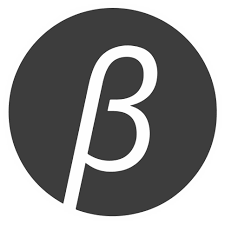 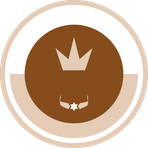 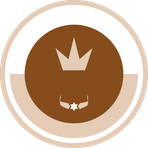 